МУНИЦИПАЛЬНОЕ АВТОНОМНОЕ ДОШКОЛЬНОЕ ОБРАЗОВАТЕЛЬНОЕ__________________УЧРЕЖДЕНИЕ ДЕТСКИЙ САД №48___________________352913, Краснодарский край, г. Армавир, ул.Островского 177 АОтчёт о реализации краевой инновационной площадки по теме:«Формирование социально-нравственных ценностных ориентаций у дошкольников средствами мультипликационных фильмов»за 2018 годСоответствие задачам федеральной и региональнойобразовательной политики. Задачи образовательной политики, на реализацию которых направлена деятельность КИП, четко выделены и зафиксированы в отчете.      Проводимое исследование в рамках инновационного проекта реализуется в рамках задач, связанных с духовно-нравственным и патриотическим воспитанием подрастающего поколения, которые является приоритетными в образовательной политике Российской Федерации и Краснодарского края.Сказанное обосновывается, прежде всего тем, что в ФГОС ДО акцентируется внимание на необходимости решения задач воспитания на основе духовно-нравственных и социокультурных ценностей и принятых в обществе правил и норм поведения. В нашем исследовании данные задачи решаются с использованием средств мультипликации, детских мультипликационных фильмов, которые содержат в себе значительный потенциал воспитания нравственных ценностей: добра, гуманизма, любви и пр.Проводимые пилотажные исследования показывают, что педагоги проявляют интерес к использованию мультфильмов в социально-нравственном воспитании дошкольников, но не владеют опытом работы с медиаматериалами. У них вызывает затруднение построение обсуждения и анализа просмотренного, создание условий для актуализации и углубления чувств и эмоций детей, идентификации и переноса увиденного на личный опыт, усиление процесса сопереживания героям мультфильмов. Инновационный проект направлен на повышение качества работы педагогов ДОО по формированию социально-нравственных ценностных ориентаций у дошкольников.              	Главное направление проектной деятельности связано с созданием условий посредством мультипликации ненавязчивого формирования социально-нравственных ценностных ориентаций у дошкольников в условиях реализации специально разработанной комплексной методики включения мультфильмов в педагогический процесс.Включение детей в освоение социального окружения через мультипликацию способствует развитию положительных качеств, ставит в гражданскую позицию, что является значимым для образовательной политики Краснодарского края. Таким образом: содержание деятельности на 1 этапе инновационного проекта в полной мере соответствует и отражает актуальные тенденции государственной политики Российской Федерации, Краснодарского края, муниципального образования город Армавир в области дошкольного образования.2. Задачи отчетного периода1.  Апробировать модель использования мультфильмов в педагогическом процессе в качестве средства социально-нравственного воспитания дошкольников;2. Апробировать культурные практики (мультклуб, мультстудия)  по социально-нравственному воспитанию детей;3. Повысить компетентность родителей в вопросах социально-нравственного воспитания детей с использованием мультипликационных фильмов;4. Распространять педагогический опыт работы по инновационной деятельности;5. Информировать о реализации проекта в СМИ, на сайте ДОО.3. Содержание инновационной деятельности за отчетный период	Содержание инновационной деятельности за отчетный период представим в соответствии с запланированными мероприятиями и видами деятельности на 2018 год.	Диагностическая деятельностьЗадачи диагностической деятельности, включающие проведение мониторинга, предусматривали:Изучение мнения родителей по волнующим проблемам социализации ребенка, его нравственного поведения.Нам было необходимо выявить проблемные зоны социально-нравственного развития дошкольников. В этих целях педагогами проведено анкетирование родителей по теме «Личностные особенности и негативные поведенческие проявления, вредные привычки», в котором  принимали участие родители детей старших и подготовительных групп.  Целью данного анкетирования было выявление у детей преобладающих вредных привычек и поведенческих проявлений в целях определение путей их дальнейшего устранения. Всего приняло участие в анкетировании 123 человека.  В результате были получены следующие данные:         После проведения анкетирования нами определены проблемные области, с которыми следует работать: личностные особенности (застенчивость, тревожность, гиперактивность, упрямство, медлительность); негативные поведенческие проявления, вредные привычки ( ябедничает, поздно ложатся спать, с трудом утром встают,  привязаны  к телевизору, компьютеру).  В целях коррекционно-развивающей работы была подобрана картотека мультфильмов для домашнего просмотра и словарь мульт-характеров.(http://madou48arm.ru/images/karyoteka_myltfilmov.pdf) (http://madou48arm.ru/images/slovar_mult.pdf)  2.Изучение готовности воспитателей к работе по использованию мультипликации в работе с детьми как средства социально-нравственного развития.        В ходе изучения готовности воспитателей к работе по использованию мультипликации в работе с детьми как средства социально-нравственного развития детей были проведены: наблюдения, опросы, анкетирование воспитателей.В диагностическом исследовании приняли участие педагоги МАДОУ №48, после обработки опросников получены следующие результаты диагностики.        Полученные данные показали, что наибольшее количество педагогов оценили свой уровень готовности как когнитивный и деятельностный,  как пороговый, что свидетельствует о необходимости расширения знаний целей, задач, методов развития социального интеллекта детей дошкольного возраста посредством мультипликации, формирования у педагогов умения владеть на практике педагогическими технологиями, направленными на развитие социального интеллекта детей на материале мультипликации. Методическая деятельность была ориентирована на повышение готовности педагогов к использованию мультфильмов в качестве средства социально-нравственного развития. Были проведены 2 лекции с рассмотрением соответствующих вопросов: «Искусство мультипликации: история и современные особенности развития»; «Педагогический потенциал мультипликации и условия его реализации в образовательной работе с детьми»; (http://madou48arm.ru/images/lekcii_dlya_pedagogov.pdf ) 3.Исходная диагностика социального интеллекта детей старшего возраста.     Для оценки развития социального интеллекта детей старшего дошкольного возраста нами использовалась адаптированная детская методика Я.И. Михайловой, созданная на основе теста Дж. Гилфорда и М. Салливена.Методика включает два адаптированных субтеста:Субтест №1- «Истории с завершением», субтест № 2 - «Группы экспрессии».В целом результат по тесту в целом выявил сниженный - 3 уровень развития социального интеллекта у 28 % детей. Они не всегда воспринимают невербальную экспрессию и плохо выражают ее в речи. Они часто затрудняются в прогнозе ситуации, хотя, в основном, правильно оценивают ее. Это может оказывать влияние на формирование межличностных отношений у детей, что затрудняет социальную адаптацию. У 72 % обследованных выявлен средний -2 уровень развития социального интеллекта. Они хорошо воспринимают невербальную экспрессию, но недостаточно выражают ее в речи. В более половины случаев они верно прогнозировали развитие ситуации. Также для уточнения отдельных аспектов проявления социального интеллекта мы использовали и дополнительные диагностические методики. (http://madou48arm.ru/images/diagnostika_socialnogo_intelekta.pdf)  Для изучения уровня нравственного развития старших дошкольников в когнитивной сфере мы использовали беседу по методике И.Б. Дермановой.В результате анализа установлено, что у 25,2% испытуемых основные нравственные представления сформированы. Дети по-разному объясняют правила и понятия. Большинство старших дошкольников дают объяснение правилам и нормам через обобщённое представление. Имея достаточный объём знаний и представлений о нравственных нормах, понятиях и качествах, дети не всегда могут определить их характеристики, а также привести примеры их применения в жизни - 50% детей экспериментальной группы. Характерной ошибкой в представлениях является описание характеристик, абсолютно несвязанных с обсуждаемым качеством. К третьей группе нами отнесено 24,8% испытуемых. Нравственные представления этих детей носят неосознанный, поверхностный характер. Дети объясняют одно качество посредством другого.Для диагностики эмоционально-чувственной сферы старших дошкольников нами была использована диагностическая методика «Наблюдение за эмоциональным состоянием детей в процессе просмотра кукольного спектакля «Заюшкина избушка». Анализ результатов показал, что 50% детей находятся на среднем уровне эмоциональной отзывчивости; 30% детей находятся на высоком уровне и 20% детей находятся на низком уровне. Для исследования поведенческой сферы старших дошкольников мы использовали диагностическую методику О.В.Дыбиной «Не поделили игрушку». 12% детей экспериментальной группы отличались умением избегания конфликта, либо способностью конструктивно разрешать его, договариваясь, уступая партнёру. Иногда способ решения дети находили с помощью взрослого, обращались к нему с просьбой «Объясните, пожалуйста, что нужно делиться». Наиболее часто используемыми вариантами разрешения конфликтных ситуаций среди детей явилось: играть по очереди; посчитаться; играть вместе; отдать игрушку тому, кто заметил её первым. Дети легко уступали игрушку, следили за её справедливым распределением. 46% испытуемых отличались нейтральным отношением к происходящему, во всём старались уступить, не отстаивая собственных интересов. Только через включение педагога в сложившуюся ситуацию дети могли начать совместную игру, как только взрослый уходил в сторону, дети теряли интерес к совместной деятельности. 42% детей экспериментальной группы активно провоцировали конфликт, спорили, проявляли негативные эмоции по отношению друг к другу. Дошкольники отказывались учитывать интересы других. К помощи взрослого дети не прибегали, что приводило к дальнейшему развёртыванию конфликта, проявлениями обиды, агрессивного поведения по отношению друг к другу. В редких случаях наблюдались также попытки отобрать игрушку силой.Сравнение результатов начальной диагностики, показывает, что в данной экспериментальной группе преобладают дети, у которых компоненты социального интеллекта находятся на среднем уровне развития: они частично принимают норму, избирательно и ситуативно проявляют сочувствие к литературным персонажам, соблюдают общепринятые нормы этикета при напоминании взрослого, умеют мирно разрешать конфликты.( http://madou48arm.ru/images/diagnostika.pdf Полученные результаты мотивируют на работу с детьми по повышению уровня развития социального интеллекта.4.Изучение и обогащение развивающей среды детского сада, обеспечивающей реализацию инновационного проекта.На диагностическом этапе исследования было проведено изучение и обогащение развивающей среды детского сада, обеспечивающей реализацию инновационного проекта. В результате диагностики мы пришли к заключению, что детский сад оснащён современным оборудованием. В педагогическом   процессе широко используются технические средства обучения и информационно-коммуникационные технологии: 	мультимедийные проекторы (переносной и стационарный), экраны для проекционного оборудования, телевизор, стационарные компьютеры, ноутбуки, песочные световые планшеты, принтеры, ламинатор, лед.доска, видеокамера, фотоаппарат, обогащена развивающая среда в группах различными видами театров. преобретена  ширма для обыгрывания театральных сцен (http://madou48arm.ru/images/foto_sredy.pdf) 5.Теоретическая деятельностьВ ходе исследовательской деятельности было проведено уточнение и обоснование  модели использования мультфильмов в образовательной деятельности, которая представлена ниже.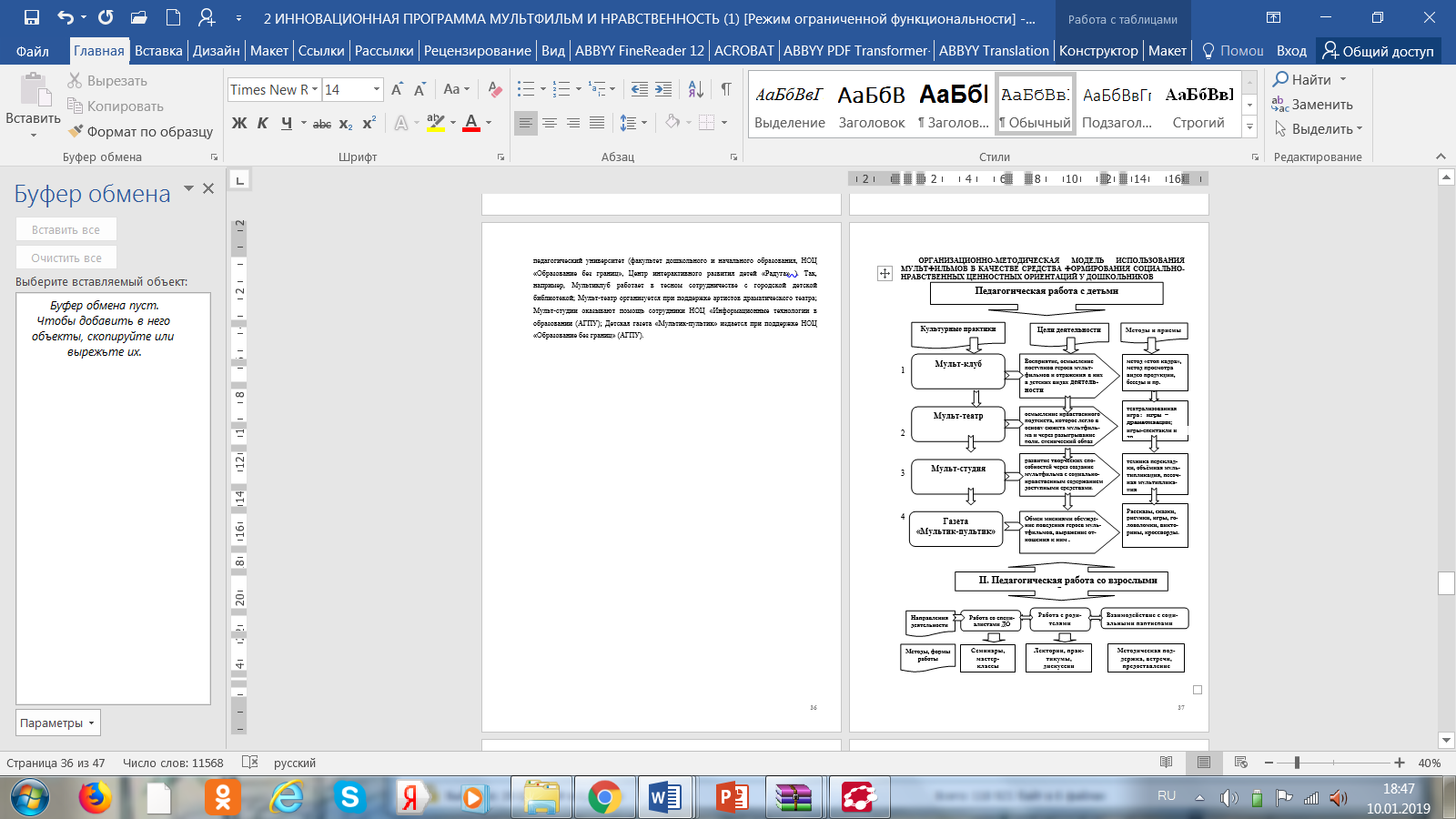 Подробное описание модели представлено на сайте детского сада (http://madou48arm.ru/images/opisaniye_modeli.pdf)  Подбор и изучение компьютерных программ по созданию мультфильмов осуществлялся в рамках деятельности студии «Мультик-пультик». Педагогом-руководителем студии было изучены следующие компьютерные программы, позволяющие снимать мультфильмы в различных техниках (песочной анимации, перекладки и пр.) (http://madou48arm.ru/images/poleznuye_ssylki.pdf), (http://madou48arm.ru/images/videomontach.pdf) Практическая деятельностьВ ходе практической деятельности осуществлена разработка тематического плана работы Мульт-клуба., которая представлена в таблице на сайте дошкольного учреждения.( http://madou48arm.ru/images/tematicheskiy_plan.pdf)   К тема разработаны конспекты:     (http://madou48arm.ru/images/konspekty_vstrech.pdf) 	Методическая деятельность	Методическая деятельность была ориентирована на повышение готовности педагогов к использованию мультфильмов в качестве средства социально-нравственного развития. С педагогами были проведены такие мероприятия.- Семинар-практикум «Использование мультфильмов как средства социально-нравственного воспитания дошкольников»- Круглый стол «Клуб как форма организации совместной деятельности».           - Мастер-класс «Особенности работы  по формированию социально-нравственных ценностных ориентаций с детьми 5-7 лет с использованием мультфильмов» (http://madou48arm.ru/images/meropriyatiya_s_pedagogami.pdf )Успешное использование различных методов и приемов социально-нравственного воспитания средствами мультипликации невозможно без элементарной педагогической грамотности родителей. Педагогический коллектив наиболее полно использует весь педагогический потенциал разнообразных форм взаимодействия с семьей: - познавательные формы: общее родительское собрание ДОУ «Воспитание мультфильмами»; презентация программы инновационной деятельности дошкольного учреждения; мастер-класс «Мультфильмы своими руками».- наглядно-информационные формы: буклеты о вреде и пользе мультфильмов, консультации на тему инновационного проекта, выставка детских рисунков "Чему учат мультфильмы", ежемесячный выпуск мульт-газеты "Мультик-пультик". http://madou48arm.ru/index.php/pedagogam/innovatsiya  - информационно-аналитические формы: анкетирование «Личностные особенности и негативные поведенческие проявления, вредные привычки».Информирование родителей об инновационной деятельности ДОУ осуществляется через современные средства коммуникации:- с помощью электронной почты madou48arm@mail.ru- размещение информации на сайте ДОУ: madou48arm.ru в разделе "инновация".4.ИнновационностьНовизна обусловлена подходами к следующим аспектам инновационной деятельности:ненавязчивого, интересного, неназидательного способа формирования ценностных ориентаций у дошкольников и развития социального интеллекта,разработанными критериями отбора кинопродукции в целях развития детей 5-7 лет: требованиям к зрительному ряду (видеоряду) мультфильма, звуковому ряду (аудиоряду), сюжетной линии, образам персонажей мультфильма, его нравственной проблематике;свободному включению в детей (по желанию и интересам) в педагогическое взаимодействие нравственного содержания;разработанными технологиями сопровождения просмотра мультипликационных фильмов, которые основываются на реализации поэтапно выстроенного воспитательного процесса, включающего в себя целенаправленное создание ситуаций контакта ребёнка с мультфильмом: ситуации сознательного восприятия и понимания мультфильма, выделения содержания фильма в целом или отдельных его эпизодов, актуализации и проявления нравственных чувств, сопоставления нравственных конфликтов мультфильма с собственным поведением и переноса моральных установок фильма на собственное поведение;использованием в работе с детьми, таких активных методов, как: создание ситуаций успеха, стимулирование занимательным содержанием, создание проблемных ситуаций, метод создания креативного поля и др.интеграцию работы с мультфильмом с различными видами деятельности дошкольников; активное использование игровой деятельности как инструмента слияния зрительской и авторской позиций при восприятии мультфильма; изобразительной, театральной, как средств выражения ребенком эмоций и чувств, отношения к героям мультфильмов. Интеграция различных видов деятельности (изобразительной, театральной, музыкальной и др.) в процессе использования мультфильмов в воспитательных целях подчеркивает инновационный подход к организации детских видов деятельности, организации культурных практик в соответствие с ФГОС дошкольного образования.подготовке педагога к реализации педагогического сопровождения методики работы с мультфильмом в аспекте формирования у дошкольников ценностных ориентаций.5.Измерение и оценка качества инновации Оценка качества инновационной деятельности определяется согласно разработанным критериям, согласно которым анализируется качество образовательного процесса ДОУ. Ниже представим критерии и результаты оценки качества инноватики.6.РезультативностьВ ходе первого этапа инновационной деятельности разработаны инновационные продукты, которые соответствуют плану инновационной работы и являются востребованными на муниципальном и региональном уровнях. Разработанные продукты представлены на сайте МАДОУ №48 г. Армавира.	 В соответствии с намеченным планом работы были разработаны инновационные продукты, заявленные в годовом плане. Результаты опыта оформлены в текстовом (электронном) варианте и представлены на сайте МАДОУ №48. Текстовые документы являются как параграфами будущего методического пособия «Методическое сопровождение процесса формирования социального интеллекта у дошкольников средствами мультипликации», так и самостоятельными методическими материалами.7.Организация сетевого взаимодействияВ рамках организации сетевого взаимодействия детский сад заключил партнёрские отношения со следующими организациями  и учреждениями:- ФГБОУ ВО «АГПУ» (Армавирский государственный педагогический университет): НОЦ «Образование без границ», Центр интерактивного развития детей «Радуга».- городская детской библиотекой им. С. Дангулова- государственным драматическим театром им. Луначарского (г. Армавир),      - МБДОУ № 29, г. Армавир, - МБДОУ  детский сад комбинированного вида №117 , г.Сочи- МДОУ № 41, г. Сочи- МБДОУ детский сад комбинированного вида № 3, поселок Мостовского районаУ 29- МАДОУ № 3, Армавир- МАОУ СОШ № 19 ,г. Армавира, Детский сад является открытым для родителей и общественности образовательным институтом, готовым к разноплановому сотрудничеству. 8.Апробация и диссеминация результатов деятельности КИП.О результативности и качестве работы педагогического коллектива МАДОУ № 48 по апробации инновационного проекта, свидетельствуют публикации и участие:Публикации:на международном уровне:Колодченко А.А.,  Дроговцова Н.О.«Песочная анимация в работе с детьми дошкольного возраста» сборник статей и материалов Международной научно-практической конференции НИЦ АЭТЕРНА; УФА 2018г.), на федеральном уровне:Копьева И.В., Абрамович Е.А. «Воспитание основ безопасного поведения дошкольников с помощью мультфильмов». Всероссийский сетевой журнал "Дошкольник РФ", 2018г.на муниципальном уровне:Тупичкина Е.А., Тихомирова Г.А., Колодченко А.А., Дроговцова Н.О., методическое пособие "Формирование социально-нравственных ценностных ориентаций у дошкольников средствами мультипликационных фильмов", Армавир 2018 год.Тупичкина Е.А., Тихомирова Г.А., Колодченко А.А., Дроговцова Н.О., методическое пособие "Знакомство дошкольников с азами экономики с помощью мультфильмов". Армавир 2018 год.Фактор участия в практико-ориентированных мероприятиях:на федеральном уровне:участие педагогов во Всероссийском конкурсе «ОЛИМП УСПЕХА: СОЗИДАНИЕ. ПРОФЕССИЯ. НАУКА». Лауреаты 1 степени в номинации: «Проект»: Колодченко А.А.. «Мультфильм как средство социально-нравственного развития дошкольников», Дроговцова Н.О. «Песочная анимация» участие Тупичикной Е.А. в конференции с докладом. Модель организации экспериментально-исследовательской деятельности дошкольников. / Материалы II очно-заочной Всероссийской научно-практической конференции с международным участием «Проектирование образовательных систем в условиях реализации ФГОС» - Армавир: ФГБОУ ВО «АГПУ», 2018. на региональном уровне:участие педагога-психолога Дроговцовой Н.О. в ежегодном региональном этапе ХIII Всероссийского конкурса в области педагогики. Воспитания и работы с детьми и молодёжью до 20 лет «За нравственный подвиг учителя» по теме: "Духовно-нравственное воспитание детей посредством мультипликации"Воспитатель Уфаева Ю.Н. победитель муниципального этапа краевого конкурса «Работаем по стандартам с темой авторской работы "Постер-консультации в работе с родителями социально-нравственной направленности" на муниципальном уровне:Участие воспитателя Копьевой И.В. в городском методическом объединении. Открытый просмотр образовательной деятельности с детьми подготовительной группы по разделу Социально-коммуникативное развитие. В целом можно сделать вывод, что все поставленные задачи на 2018 год по реализации инновационного проекта успешно решены. Полученные результаты экспериментальной деятельности размещены на сайте МАДОУ №48 г. Армавира.Юридическое название Учреждения  (организации)МУНИЦИПАЛЬНОЕ АВТОНОМНОЕ ДОШКОЛЬНОЕ ОБРАЗОВАТЕЛЬНОЕ УЧРЕЖДЕНИЕ ДЕТСКИЙ САД №48 УчредительМуниципальное образование город АрмавирЮридический адрес352913, Краснодарский край, город Армавир, ул. Островского 177 АФИО руководителяТихомирова Галина АлександровнаТелефон, факс, е-mailтел., факс  тел: 8(86137)5-34-26  (факс) 5-38-13, madou48arm@mail.ruСайт учрежденияmadou48arm.ruСсылка на раздел на сайте, посвященный проекту.http://madou48arm.ru/index.php/pedagogam/innovatsiya Официальные статусы организации в сфере образования2015 г. муниципальная инновационная площадка,2017 г. краевая инновационная площадкаНаучный руководитель (если есть). Научная степень, званиеТупичкина Е.А., профессор, доктор педагогических наукНегативные поведенческие проявления, вредные привычкиОтветы родителей детей старшей группыОтветы родителей детей подготовительной группы1.Дерется42%57%2.Ябедничает51%45%3.Проявляет истерику27%72%4.Не выполняет просьбы (указания) взрослых33%64%5.Обманывает18%81%6.Берет без спроса чужие вещи32%65%7.Не убирает свои вещи, игрушки30%71%8.Проявляет ревность к членам семьи23%72%9.Присваивает чужие вещи17%81%10.Конфликтует в общении с детьми19%71%11.Не доводит начатое дело до конца39%59%12.Жадничает12%81%13.Жестоко обращается с животными19%81%14.Грубит, дерзит взрослым10%65%15.Употребляет в речи плохие слова16%81%16.Не помогает старшим30%69%17.Грызет ногти18%72%18.Кусается19%71%19.Поздно ложится21%69%20.С трудом утром встает23%67%21.Не моет руки27%63%22.Привязан к телевизору (компьютеру)51%39%27.Не любит сам одеваться32%68%28.Требует покупок в магазине29%61%23.Не делится игрушками с детьми20%70%24.В процессе общения кричит20%70%Компонент готовностиУровень готовностиУровень готовностиУровень готовностиКомпонент готовностиПороговый уровеньНормативный уровеньПовышенный уровеньМотивационный компонент23 %73 %4 %Когнитивный компонент82 %18 %-Деятельностный компонент86 %14 %-Личностный компонент27 %%№Критерии оценки качества инновационной деятельностиРезультативность оценивая1Обновление содержания образования в ДООВведение клубных и студийных занятий2. Обновление методов и форм образовательной деятельности в ДООИспользование видеоматериалов как образовательного средства. 3.Высокий уровень мотивации педагогов на деятельностьЗаинтересованность педагогов в инновационной деятельности (методы морального и материального стимулирования).4. Сотрудничество взрослых и детей в образовательном процессеСовместная деятельность взрослых (воспитателей и родителей) в рамках клубной и студийной работы).5.Рост профессиональной компетентности педагога, его творчестваПовышение профессиональной компетентности педагога в области использования мультипликации в социально-нравственном развитии.Обогащение развивающей средеОбогащение развивающей среды техническими средствами, игрушками.Методическая разработанность педагогической деятельностиРазработанность методических рекомендаций, материалов методических пособийМониторинг развития ребенкаНаличие диагностического инструментария и результаты его реализации.Направления деятельностиСодержание деятельностьПолученный результат - продуктМесто расположения продуктаДиагностическая деятельностьПсихолого-педагогические исследования, мониторинг, анализ образовательной средыДиагностический инструментарий и результаты диагностики Сайт МАДОУ №48, (Педагогам, (Иновация)Теоретическая деятельностьУточнение и обоснование  модели использования мультфильмов в образовательной деятельностиОписание организационно-методической модели использования мультфильмов в качестве средства формирования у дошкольников социально-нравственных ценностных ориентацийСайт МАДОУ №48, (Педагогам, (Иновация)Теоретическая деятельностьПодбор и изучение компьютерных программ по изготовлению мультфильмовКейс программ с техническими характеристикамиСайт МАДОУ №48, (Педагогам, (Иновация)Практическая деятельностьРазработка тематического плана работы Мульт-клуба. Сценариев встреч.Тематический план занятий мультклуба «Мультфильм: калейдоскоп чувств и настроений»Сайт МАДОУ №48, (Педагогам, (Иновация)Методическая деятельностьЛекции,Семинар-практикум,Круглый стол,Мастер-класс.Теоретические основы использования мультфильмов как средства развития социального интеллекта у дошкольниковСайт МАДОУ №48, (Педагогам, (Иновация)Трансляционная деятельностьСтатьи, посвященные организации формам и методам работы Мульт-клуба с целью передачи инновационного опыта образовательному сообществу.Опубликовано 2 статьи , изданы 2 методических пособия ,создана пробная версия мультипликационных фильмов.http://madou48arm.ru/images/metodicheskoe_posobije.pdfhttp://madou48arm.ru/images/maket_sbornika.pdf Сайт МАДОУ №48, (Педагогам, (Иновация)